1. Город Красноярск2. Муниципальное автономное дошкольное образовательное учреждение «Детский сад № 167 общеразвивающего вида с приоритетным осуществлением деятельности по социально-личностному направлению развития детей» 3. МАДОУ № 1674.Авторы-разработчики: Муслимова Оксана Анатольевна (руководитель структурного подразделения); Рябкова Ирина Евгеньевна учитель - дефектолог (тифлопедагог)                                                                     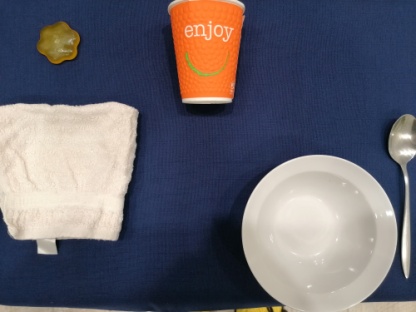 5. Педагогическая практика «Мой календарь»6.  http://mbdou167.mmc24421.cross-edu.ru/p68aa1.html7. Данная практика позволяет формировать  коммуникативные  и речевые  навыки у детей со зрительными и дополнительными  нарушениями в  развитии в процессе общения с нормотипичными детьми, путем развития осязательного восприятия и межанализаторного взаимодействия.  8.  Зрение играет важную роль в восприятии окружающего мира. Основным фактором, влияющим на возникновение вторичных отклонений в развитии ребенка, является фактор социальной депривации, то есть отсутствие полноценного общения с окружающим миром.  Для детей со зрительными и дополнительными нарушениями в развитии, которые, не владеют вербальной речью, становятся непонятными для окружающих, что затрудняет полноценное общение с ним. Выходом из этой ситуации является обучение детей использованию альтернативных и дополнительных средств коммуникации друг с другом. Дети со зрительными и дополнительными нарушениями в развитии нуждаются в особой организации образовательного процесса, содержание, формы и методы которого должны учитывать не только основной дефект, но и сопутствующие нарушения. Поэтому одним из методов работы с детьми с нарушением зрения и дополнительными нарушением в развитии является практика «Мой календарь» с помощью которого дети, не имеющие интеллектуальных и физических нарушений в развитии, могут активно вступать вербальную и невербальную коммуникацию с детьми, у которые есть нарушения зрения и дополнительные нарушения в развитии.  Данная методика направлена не на коррекцию нарушений, а на компенсацию их последствий в социально - коммуникативной жизни детей, а также на формирование коммуникативных и речевых навыков положительной атмосферы от совместной деятельности детей. Причиной сочетанных нарушений, как правило, является органическое поражение центральной нервной системы, а также сенсорных функций, коммуникации и движения.В связи с выраженными нарушениями и познавательных процессов, и высших психических функций, как правило, становится трудным усвоение «учебного» компонента образовательных программ. Мотивационно – потребностная сфера детей данной категории, как правило, неразвита, интерес к деятельности и коммуникации имеет неустойчивый и кратковременный характер, что, безусловно, осложняет образовательный процесс.Исходя из существующих особенностей, первостепенное значение в компенсации недостатков и развитии способностей детей имеет формирование согласованной работы всех уровней сенсорно-познавательной системы (речь и движение, осязания, слуха и эмоций)Цель: выстраивание совместных взаимоотношений между воспитанниками с нарушением зрения и дополнительными нарушениями с нормотипичными детьми.  Смыслом обучения социальному взаимодействию с окружающими является индивидуальное поэтапное планомерное расширение жизненного опыта и повседневных социальных контактов в доступных для детей пределах.   Для реализации данной цели обозначены следующие задачи:Обучающие: Создать условия для формирования у детей коммуникативных и речевых навыков с использованием средств вербальной и невербальной коммуникации, умения пользоваться ими в процессе социального взаимодействия в повседневной жизни. Обучать детей целенаправленным обследующим движениям (поглаживание, разминание, постукивание, сжимание и др.); Развивающие: Продолжать знакомить с новыми незнакомыми предметами, явлениями и действиями, применяя на практике обследующие движения;Расширять кругозор детей; Формировать познавательную активность и любознательность.Воспитывающие: Воспитывать у детей с особыми образовательными потребностями и нормотипичных детей желание в совместной коммуникации участвовать в познании окружающего мира.б) Новизна практики заключается в комплексном подходе к коррекционной деятельности, с введением созданных  усовершенствованных, адаптированных средств и методов по развитию  представлений об окружающем мире, а именно использование символов различного типа: реальные или репрезентативные объекты; части предметов; фотографии или выпуклые изображения; картинки использование разнообразных текстур и материалов по различным темам,  что  позволяет активно включать в работу три вида анализаторов: тактильное, зрительный, (остаточное зрение) слуховой.Работая с детьми с нарушением зрения и дополнительными нарушениями в развитии, мы понимаем, что для них существует острая необходимость развития осязательного восприятия, так как оно направлено на познание (обследование, распознавание) объектов при непосредственном касании. Суть использования тактильного материала в ДОУ с данной категорией детей заключается в определении и отражении характеристик, особенностей поверхности и структуры того, к чему прикасаются. Ознакомление с «Мой календарь» - это своеобразный утренний ритуал, педагог проводит его каждый день со всеми детьми группы, а также ребенок, не имеющий интеллектуальных и физических нарушений, может совместно с ребенком, имеющим нарушения зрения и дополнительными нарушениями в развитии выбрать предмет, с которым они будет взаимодействовать при совместной игре. В процессе работы педагог одновременно использует проговаривание речевого материала и демонстрацию, что способствует развитию речи и помогает компенсировать сопутствующие нарушения. С повышением уровня развития ребенка повышается и уровень требований. Например, при обговаривании завтрака, одному ребенку достаточно тактильного контакта реального объекта –символа и назвать его словом, другому необходимо выбрать из предложенных выпуклых картинок нужную, с третьим ребенком педагогу необходимо проговорить уже целую фразу «я буду есть».Данная методика «Мой календарь» может быть использована педагогами в ДОУ с детьми разных нозологий и различным уровнем речевых возможностей, а также может использоваться при работе с детьми, не имеющих интеллектуальных и физических нарушений в развитии. Например: Дети с нарушением зрения (слуха) и дополнительными нарушениями имеют трудности в установлении связи между словами и тем, что они обозначают, или между предложениями и понятиями что они представляют. И такая форма работы, как «Мой календарь» позволяет задействовать сразу несколько каналов получения информации, а значит, способствует лучшему пониманию, происходящему в течение дня, и может помочь детям освоить навыки и понятия, необходимые им в дальнейшем для их повседневной жизни.Например: Дети, не имеющие интеллектуальных и физических нарушений в развитии, используют так же реальные или репрезентативные объекты; части предметов; фотографии или выпуклые изображения; картинки использование разнообразных текстур и материалов по различным темам, тем самым развивают сенсорное восприятие, тактильную память, мелкую моторику пальцев, и как следствие благотворно воздействуют на всестороннее развитие ребенка.В результате реализации, по методике «Мой календарь» ребенок знакомится с особенностями окружающего мира, расширяется представления о свойствах предметов, что способствует успешному формированию коммуникации между сверстниками.Пособие предназначено для детей всех возрастных групп, и его использование зависит от поставленных педагогических задач. Тактильные предметы развивают сенсорное восприятие ребенка, тактильную память, мелкую моторику пальцев, и как следствие благотворно воздействуют на всестороннее развитие детей.Работая по данной методике «Мой календарь», дети знакомятся с особенностями окружающего мира, расширяется представления о свойствах предметов. «Мой календарь» создается на реалистичных и знакомых предметах ребенку, так как слепые дети с дополнительными нарушениями развития с огромным трудом понимают абстрактные или двумерные изображения Например, миниатюрная игрушечная модель автобуса/автомобиля  на котором ребенок едет в ДОУ  с точки зрения ребенка никак не связана с поездкой на автобусе/автомобиле, поэтому более осмысленным символом, непосредственно связанным с собственным опытом ребенка, может стать пряжка от ремня безопасности, к которой он прикасается, когда едет  на автобусе/автомобиле. Тактильные предметы созданы из экологичных натуральных материалов, крепятся на магнитную ленту, чтоб ребенку было удобно его взять. Использование реалистичных предметов для общения в коррекционной работе происходит поэтапно, по мере расширения возможностей ребенка. В результате реализации практики с детьми с нарушением зрения и дополнительными нарушениями, а также с детьми, не имеющими интеллектуальные нарушения в   развитии у детей формируются представления об окружающем мире посредством осязательного восприятия, создаются условия для согласованной работы всех уровней сенсорно-познавательной системы, что благотворно влияет на коммуникацию между детьми.Итоги заключаются в следующем:Существует положительная динамика по истечении года работы с помощью реалистичных предметов «Мой календарь» слепые дети с дополнительными нарушениями развития по результатам диагностики начала года и конца учебного года.  Дети стали более уверенно воспринимать различные предметы, различать фактуру, проявлять интерес к познавательной деятельности, а также отмечается улучшение межанализаторного взаимодействия у слепых детей с дополнительными нарушениями развитияНаблюдается положительная динамика в развитии коммуникации между детьми. Дети взаимодействуют с опорой на «Мой календарь», что помогает им достигнуть согласованности между друг другом.Для родителей был проведен мастер – класс на тему: «Использование реалистичных предметов дома в ходе процесса игр и упражнений». Родители отмечают, что использование календаря «Мой календарь» в условиях дома, обогащают представления об окружающем мире у детей.  Перспективы развития данной практики в усовершенствовании и дополнении демонстрационными материалами, изготовленными из разнообразных текстурных материалов, что будет способствовать расширению представлений об окружающем мире и совершенствованию социально-  коммуникативных навыков между детьми, имеющими зрительные и дополнительные нарушения в развитии, с детьми, не имеющими интеллектуальные и физические нарушения в развитии. Предметы будут пополняться в зависимости от потребностей и возможностей конкретных детей, по индивидуальным запросам к демонстрационной наглядности. 9. Нет Список рекомендуемой литературы: Федеральный закон Российской Федерации «Об образовании в Российской Федерации» от 29.12.2012 № 273-ФЗ. Федеральный государственный образовательный стандарт дошкольного образования, утвержден Приказом Минобрнауки РФ от 17.10.2013 № 1155.Григорьева, Л.П. Основные методы развития зрительного восприятия у детей с нарушением зрения [Текст]: учебно-методическое пособие / Л.П. Григорьева, С.В. Сташевский. – М.: АПН СССР, НИИ Дефектологии, 1990. – 58 с.Григорьева, Л.П. Развитие восприятия ребёнка: пособие для коррекционных занятий с детьми с ослабленным зрением в семье, детском саду, начальной школе [Текст] / Л.П. Григорьева [и др.]. – М.: Школа-Пресс, 2001. – 96 с.Перкинс Школа: руководство по обучению детей с нарушениями зрения и множественными нарушениями развития. – 2-е изд./Кэти Хайдт [и др.]. – М.: Теревинф, 2018. -560с.Приложение №1«Мой календарь»Фрагменты реалистичных предметов, которые ребенок самостоятельно исследует, понимая, что ждет его дальше, а также ребенок учувствует в составлении своего дня выбирая предметы и последовательность своего расписания 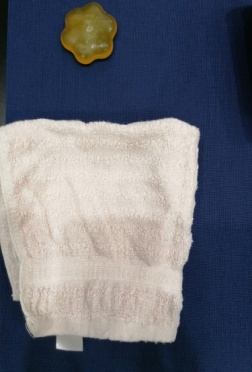 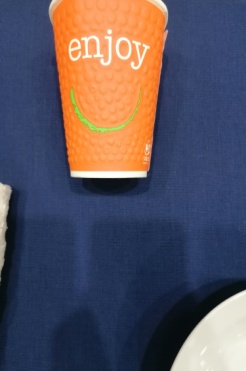 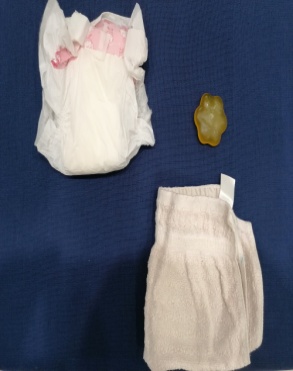 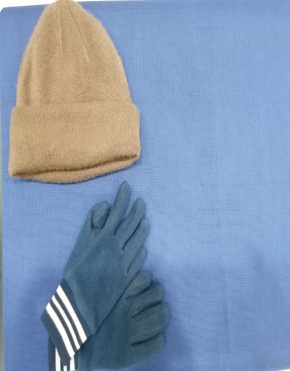 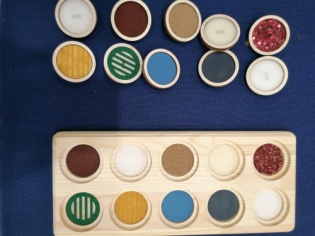 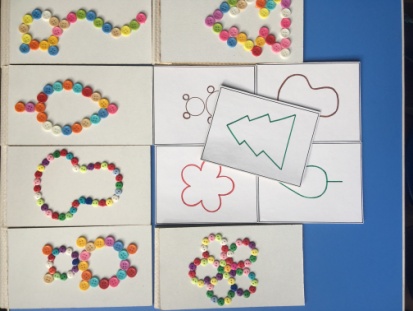 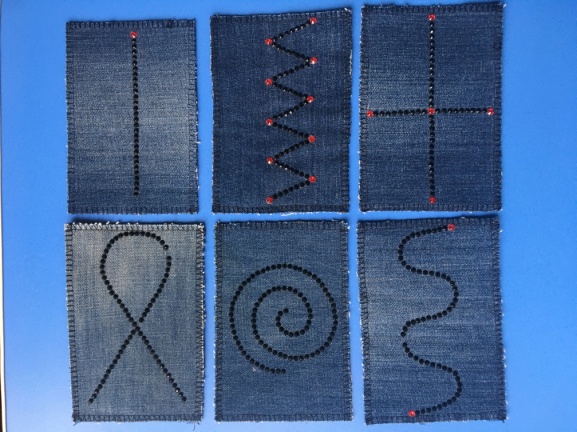 